6th Form Preparation work forPsychologySummer 2022Research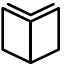 What is psychology?What different types of psychologists are there?What is the difference between psychology, criminology and forensic psychology?What is psychology? Becoming a psychologistTime: 1hrsWatch and listen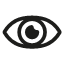 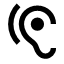 Mental healthTED talk about mental healthSummarise some of the key points highlighted in this talk.What's so funny about mental health?Time: 15mins Research TaskMental healthResearch the clinical characteristic (diagnostic criteria) of at least three different psychological disorders including the following – Obsessive Compulsive Disorder (OCD), Depression and Phobias. Produce a poster or PowerPoint for each disorder to explain the symptoms/ characteristics under the following headings 1) Emotional, 2) Behavioural 3) Cognitive characteristics.Time: 2hrWatch and listenMental healthTED talk about stressSummarise some of the key points highlighted in this talk.The science of stage fright and how to overcome itTime: 15minsWatch and listenMental healthTED talk about causes for depression and anxiety This is why you could be depressed or anxiousTime: 20minsComplete 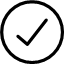 Mental healthCreate a mind map to summarise possible cause for mental health. You should try to include some highlighted in the different TED talks and the research from the disorders. Time: 30minsComplete MemoryQuiz to see how good your Memory is. Can you remember all the finer details? Once you have completed the quiz, create a quick mindmap showing what ‘memory’ means to you, what can affect memory and how you think memory can be improved.'How Good Is Your Memory?' quizTime: 30 minutes Watch MemoryTED talk which discusses the reliability of memory and the impact of false memory. Reflect on the TED talk and make your own notes.How reliable is your memory? TED Talks – Elizabeth LoftusTime: 40 minutesResearch MemoryWhat is Eyewitness Testimony and what are the main factors that can affect it? You must pay particular attention to, and read the research study by Loftus and Palmer – this is highlighted as a link within the text. Make our own notes on the content.Eyewitness Testimony Simply PsychologyTime: 1hrComplete MemoryProduce a handout or PowerPoint detailing what eyewitness testimony is, the factors that can affect the accuracy of it, and briefly outlining some of the key research.Time: 1hrWatch - extension workIf you have access to Netflix watch ‘100 humans’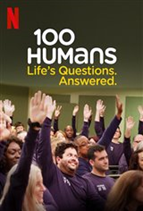 Time: 4hr30mins for all 8 episodes